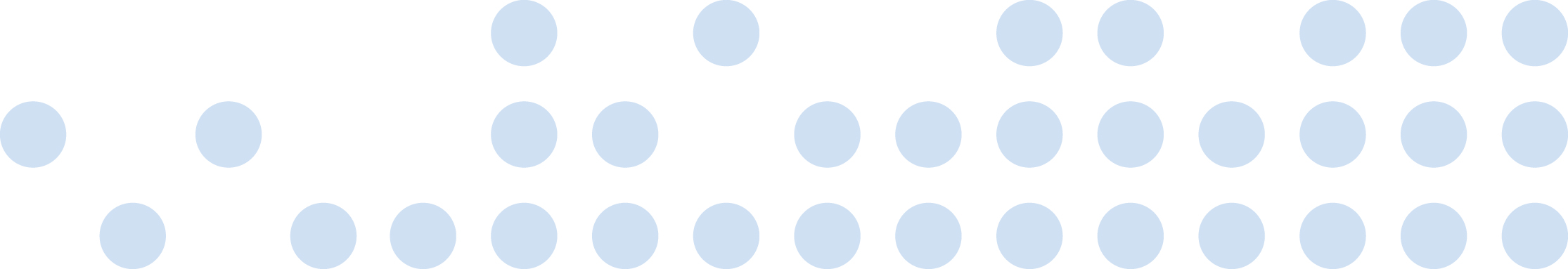 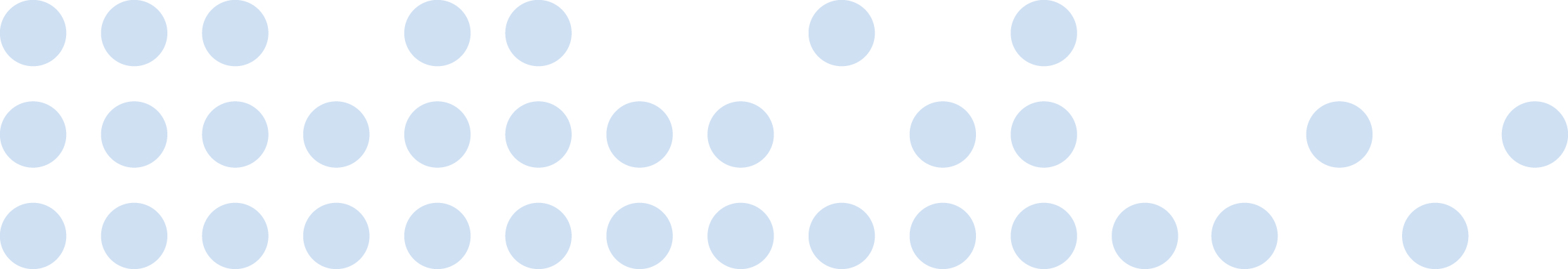 Klinikk/avdeling/seksjon - organisering Klinikksjef: Avdelingssjef: Seksjonsleder: Ass. seksjonsleder: Fagutviklingssjukepleiar: Bakgrunn Målsetting for seksjonen Formell møtestrukturNo-situasjonenSkildre hovudarbeidsområda for seksjonen LokalitetarInnlegging for alle fagområda Dagens personellsituasjonAdministrativ funksjon /støttefunksjonerEventuelle merknader/tilleggsopplysningar til tabellane over:LivsfasepolitikkAlderssamansetjing Langtidsplan for kompetanseutvikling/omstillingsbehovKompetansebehov utover sjukepleie - Følgjande er under utdanning Spesialisthelsetenesta sine 4 lovpålagte oppgåver Pasientbehandling:2.   Forsking:3.  Utdanning av helsepersonell:      Studenthandtering4. Opplæring av pasient og pårørande:Årsplan for kompetanseutviklingPlanen skal reviderast årleg i samband med budsjettarbeidÅr 2021Tal på sengerTal innleggingLiggetid døgnSnitt liggetidTittelHeltidDeltid ( oppgi %) Evt. tilleggs-funksjonarTittelProsentdelTittelUtdanning20-30år 30-40år40-50år50-60år60-70årTittelUtdanningAntallBakgrunnTiltakAnsvarTidsfristEvaluering